LICENCE AES 2ème AnnéeUniversité Côté d'Azur - Université de Nice Sophia-Antipolis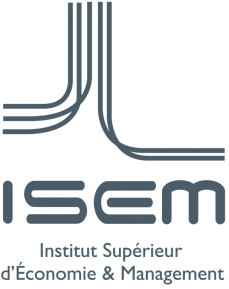 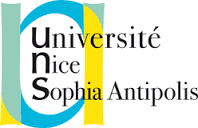 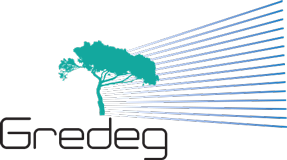 Compétitivité des entreprises et des territoires IEnseignant: Catherine Laffineuremail: catherine.laffineur@unice.frSite web: http://catherinelaffineur.weebly.com/Horaire: Lundi - 9h -12hSalle de classe: Amphi 61- Objectif du cours:Ce cours a pour objectif d'analyser la notion de compétitivité d'une entreprise, d'un secteur ou d'un territoire. Les séances de ce cours analysent dans un premier temps les politiques monétaires et budgétaires mises en place pour améliorer la compétitivité d'une entreprise ou d'une nation. Dans un deuxième temps, le cours adopte une approche macroéconomique afin de comprendre les enjeux de la compétitivité des territoires en terme d'avantage comparatif, de commerce international et de croissance d'un pays. Nous analyserons enfin les bienfaits et méfaits de la spécialisation des territoires associée aux différentiels de compétitivité des nations. 2- Evaluations:Ce cours sera évalué sur la base d'un examen final qui portera sur l'ensemble des thématiques vues en cours et prendra la forme de plusieurs exercices et questions de cours. 3- Organisation des séances:Chapitre 1: Les enjeux économiques de la compétitivité des entreprises et des territoiresLectures: - Politique économique, Benassy-Quéré, Coeuré, Jacquet, Pisany-Ferry, chapitre 4 et 5- Compétitivité, Debonneuil, Fontagné, la documentation française- Revue de l'OCDE, France: redresser la compétitivité, Juillet 2014- Macroeconomic Theory and Policy, Simon Fraser University, Chapitre 1Séance 1: La compétitivité des entreprises et des territoires: définition, concepts et enjeux économiquesSéance 2: La politique économique: soutien à la compétitivité des entreprises et des territoiresChapitre 2: Compétitivité et croissance économique des pays Lectures:- Macroéconomie 6ème édition, Blanchard et Cohen, chapitre 3 et 4- Richesse du Monde, Pauvreté des Nations, Daniel Cohen 1997- Les champions du PIB par tête et ceux du niveau de vie, la lettre du CEPII- Les infortunes de la prospérité, Daniel Cohen 1994Séance 3: Le rôle de la compétitivité des nations dans les différentiels de croissance des paysSéance 4: Le rôle de l'Etat dans le soutien à la productivité des nations: Les modèles de croissance endogèneChapitre 3: La compétitivité des territoires: l'influence du commerce internationalLectures:- Economie internationale, 9ème édition, Krugman, chapitre 1 et 2- International Economics, Theory and Policy, Krugman, P.R., M. Obstfeld and M. J. Melitz (2011), Chapitre 3, Chapitre 5- M. Rainelli, L’Organisation mondiale du commerce, La Découverte (Repères), 2007Séance 5: Compétitivité des nations: l'importance de l'avantage comparatif dans le commerce internationalSéance 6: Compétitivité des nations: Spécialisation des territoires et des échangesSéance 7: Compétitivité des nations: leur rôle dans la réduction des inégalités.Chapitre 4: Les effets économiques des différentiels de compétitivitéLectures:- International Economics, Theory and Policy, Krugman, P.R., M. Obstfeld and M. J. Melitz (2011), Chapitre 9- Comprendre la mondialisation, Economica, Lafay (Économie poche), 1996Séance 8: Avantage lié à la compétitivité des nations: analyse en terme de surplus, redistribution des richesses, inégalité sur le marché du travail, faiblesses liées au libre échange.Chapitre 5: Attractivité et compétitivité des territoiresLectures:- L’Organisation mondiale du commerce, M. Rainelli, La Découverte (Repères), 2007- L’Économie mondialisée, R. Reich, Dunod, 1993- Mondialisation des entreprises, Mouhoud, La découverte (Repères) 2011- Economie internationale, 9ème édition, Krugman, chapitre 1- Compétitivité, Debonneuil, Fontagné, la documentation françaiseSéance 9: Théories de localisation des investissements directs à l'étrangerSéance 10: Compétitivité des entreprises et des territoires: Séance de révision